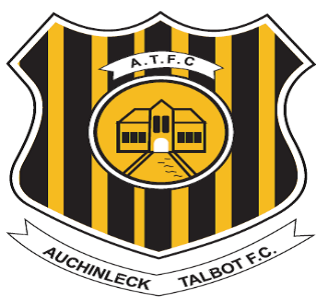 CHILDREN’S RIGHTS POLICY STATEMENT Foreword on Children’s Wellbeing – Morton Wright Snr. President Auchinleck Talbot Football Club.The Wellbeing and the best interests of the children are held with the upmost importance. We understand the concerns parents and guardians may have regarding the potential dangers that children face on a day-to-day basis. Our Child Wellbeing and Protection Policy will ensure that every effort is made, in conjunction with parents and guardians, employees and competent designated safeguarding personnel, to ensure that children are protected to the best of our ability whilst in the care of the club. We will ensure that we follow the correct recruitment procedures when selecting our workforce to work with children. The club will also ensure that competent, trained staff will be available if a child needs help and support. This will be dealt with in sensitive and supportive way. We want to ensure that children who are part of the Auchinleck Talbot family enjoy the activities at the club and feel safe and supported. Football should provide children with a safe environment to develop their football skills, keep fit and to improve social skills by being part of a family club. The club understands the importance of placing a focus on Children’s Wellbeing and are committed to providing the best possible environment to enjoy football. Morton Wright Snr, President, Auchinleck Talbot Football Club Auchinleck Talbot FC is fully committed to embedding a rights-based approach in Scottish football. We recognise and work within the general principles of the United Nations Convention on the Rights of the Child (UNCRC) for the best interests of the child, non-discrimination, participation as well as survival and development. For the purposes of this policy a child is recognised as someone under the age of 18 years. This policy applies to all children regardless of age, gender, sexual orientation, disability, race, religion, socio-economic status, or family circumstance. Auchinleck Talbot FC will:  Respect the rights of children as paramount.  Provide opportunities for every child interested to play football to gain a positive experience.  Include and involve children in decision making, providing opportunities for children to be heard.  Promote and implement policies and procedures to safeguard the wellbeing of children and protect them from abuse, ensuring they know what to do and who they can speak to if they need help.  Promote and implement policies and guidelines to prevent and respond to bullying, ensuring they know what to do and who they can speak to if they need help.  Require members of staff, volunteers, and members of Auchinleck Talbot FC to adopt and abide by this policy.  Train, support and supervise its members of staff, volunteers, and members of Auchinleck Talbot to adopt best practice in embedding children’s rights in Scottish football and promoting, protecting, and respecting these rights to children.  Respond to any concerns raised where a child’s rights are being denied in Scottish football.  Regularly monitor and evaluate the implementation of this policy, these procedures, and associated safeguards in developing our child-rights based approach and include children’s views in this process. Review This policy and associated policies, procedures and safeguards will be regularly reviewed and will include children’s participation and feedback on the content and actual experience of implementation as part of the review:  In accordance with changes in legislation and guidance on children’s rights or following any changes within Auchinleck Talbot FC.  Following any issue or concern raised about children’s rights being denied within Auchinleck Talbot FC  In all other circumstances, at least every three years. Wellbeing Officer Club appointed Campbell Peden as Wellbeing Officer.Contact details peden13@me.com  Tel: 07714299673Signed by. Morton Wright Snr      Club President                   Henry Dumigan             Club Secretary On behalf of Auchinleck Talbot Football Club Committee members 21st December 2020.Policy Reviewed  30th January 2022.. 